Результати навчання:	Знання і розуміння математики та тепломасообміну, технічної термодинаміки, гідрогазодинаміки, трансформації (перетворення) енергії, технічної механіки, конструкційних матеріалів на рівні, необхідному для досягненнярезультатів освітньої програми.Студенти повинні вміти  визначити гідравлічні опори в циркуляційному контурі, розрахувати контур, перевірити його на відсутність порушень в опускних та підйомних трубах.Теми що розглядаються Тема 1. Основні закономірності руху пароводяної сумішіТема 2. Гідродинаміка котлівТема 3. Теплообмін при кипінні в великому об’ємі.Тема 4. Теплообмін при кипінні в трубахТема 5. Надійність циркуляції.Тема 6. Гідродинаміка прямоточних котлів Тема 7. Визначення тепловіддачі і опору.Тема 8. Криза тепловіддачі при кипінні в трубах.Форма та методи навчання(Лекції, практичні заняття, консультації. Підсумковий контроль - іспитМетоди контролю (модульні контрольні роботи, опитування, іспит)Розподіл балів, які отримують студентиТаблиця 1 – Розподіл балів для оцінювання успішності студента для іспитуКритерії  та система оцінювання знань та вмінь студентів. Система оцінювання – модульні контрольні роботи, усне опитування  на практичних заняттях, курсоваробота, іспит) Критерії оцінювання – це описи того, що як очікується, має зробити особа, яка навчається, щоб продемонструвати досягнення результату навчання.Основними концептуальними положеннями системи оцінювання знань та вмінь студентів є:Підвищення якості підготовки і конкурентоспроможності фахівців за рахунок стимулювання самостійної та систематичної роботи студентів протягом навчального семестру, встановлення постійного зворотного зв’язку викладачів з кожним студентом та своєчасного коригування його навчальної діяльності.Підвищення об’єктивності оцінювання знань студентів відбувається за рахунок контролю протягом семестру із використанням 100 бальної шкали (табл. 2). Оцінки обов’язково переводять у національну шкалу (з виставленням державної семестрової оцінки „відмінно”, „добре”, „задовільно” чи „незадовільно”) та у шкалу ЕСТS (А, В, С, D, Е, FХ, F).Таблиця 2 – Шкала оцінювання знань та умінь: національна та ЕСТSОсновна література:(перелік літератури, яка забезпечує  дисципліну)Структурно-логічна схема вивчення навчальної дисципліниТаблиця 3. –Перелік дисциплін Провідний лектор: _доцент, доцент кафедри парогенераторобудування_Борисенко О.М.		__________________(посада, звання, ПІБ)							(підпис)ТЕПЛОГІДРАВЛІЧНІ ПРОЦЕСИ В КОТЛАХ І РЕАКТОРАХСИЛАБУСТЕПЛОГІДРАВЛІЧНІ ПРОЦЕСИ В КОТЛАХ І РЕАКТОРАХСИЛАБУСТЕПЛОГІДРАВЛІЧНІ ПРОЦЕСИ В КОТЛАХ І РЕАКТОРАХСИЛАБУСТЕПЛОГІДРАВЛІЧНІ ПРОЦЕСИ В КОТЛАХ І РЕАКТОРАХСИЛАБУСТЕПЛОГІДРАВЛІЧНІ ПРОЦЕСИ В КОТЛАХ І РЕАКТОРАХСИЛАБУСТЕПЛОГІДРАВЛІЧНІ ПРОЦЕСИ В КОТЛАХ І РЕАКТОРАХСИЛАБУСТЕПЛОГІДРАВЛІЧНІ ПРОЦЕСИ В КОТЛАХ І РЕАКТОРАХСИЛАБУСШифр і назва спеціальностіШифр і назва спеціальностіШифр і назва спеціальності142- Енергетичне машинобудуванняІнститут / факультетІнститут / факультетННІ Енергетики, електроніки та електромеханікиНазва програмиНазва програмиНазва програмиЕнергетикаКафедраКафедраПарогенераторобудуванняТип програмиТип програмиТип програмиОсвітньо-професійнаМова навчанняМова навчанняукраїнськаВикладачВикладачВикладачВикладачВикладачВикладачВикладачБОРИСЕНКО Ольга Михайлівна,  Borysenko.Olha@khpi.edu.uaБОРИСЕНКО Ольга Михайлівна,  Borysenko.Olha@khpi.edu.uaБОРИСЕНКО Ольга Михайлівна,  Borysenko.Olha@khpi.edu.uaБОРИСЕНКО Ольга Михайлівна,  Borysenko.Olha@khpi.edu.uaБОРИСЕНКО Ольга Михайлівна,  Borysenko.Olha@khpi.edu.ua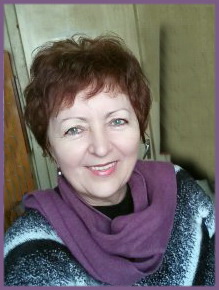 Загальна інформація –кандидат технічних наук,доцент, доцент кафедри парогенераторобудування,досвід роботи – 44 роки,автор понад 40 публікацій, основні курси …»Основи конструювання котлів», Теплогідравлічні процеси в котлах і реакторах, Автоматизація технологічних процесів енергогенеруючих об'єктів, Парові та газові турбіни, Вступ до спеціальності: основи сучасних енергогенеруючих технологій. Ознайомча практикаЗагальна інформація –кандидат технічних наук,доцент, доцент кафедри парогенераторобудування,досвід роботи – 44 роки,автор понад 40 публікацій, основні курси …»Основи конструювання котлів», Теплогідравлічні процеси в котлах і реакторах, Автоматизація технологічних процесів енергогенеруючих об'єктів, Парові та газові турбіни, Вступ до спеціальності: основи сучасних енергогенеруючих технологій. Ознайомча практикаЗагальна інформація –кандидат технічних наук,доцент, доцент кафедри парогенераторобудування,досвід роботи – 44 роки,автор понад 40 публікацій, основні курси …»Основи конструювання котлів», Теплогідравлічні процеси в котлах і реакторах, Автоматизація технологічних процесів енергогенеруючих об'єктів, Парові та газові турбіни, Вступ до спеціальності: основи сучасних енергогенеруючих технологій. Ознайомча практикаЗагальна інформація –кандидат технічних наук,доцент, доцент кафедри парогенераторобудування,досвід роботи – 44 роки,автор понад 40 публікацій, основні курси …»Основи конструювання котлів», Теплогідравлічні процеси в котлах і реакторах, Автоматизація технологічних процесів енергогенеруючих об'єктів, Парові та газові турбіни, Вступ до спеціальності: основи сучасних енергогенеруючих технологій. Ознайомча практикаЗагальна інформація –кандидат технічних наук,доцент, доцент кафедри парогенераторобудування,досвід роботи – 44 роки,автор понад 40 публікацій, основні курси …»Основи конструювання котлів», Теплогідравлічні процеси в котлах і реакторах, Автоматизація технологічних процесів енергогенеруючих об'єктів, Парові та газові турбіни, Вступ до спеціальності: основи сучасних енергогенеруючих технологій. Ознайомча практикаЗагальна інформація про курсЗагальна інформація про курсЗагальна інформація про курсЗагальна інформація про курсЗагальна інформація про курсЗагальна інформація про курсЗагальна інформація про курсАнотаціяАнотаціяДисципліна спрямована на формування у студентів теоретичних знань в галузі проектування, конструювання і розрахунку надійних циркуляційних контурів котлів  теплових електричних станцій.Дисципліна спрямована на формування у студентів теоретичних знань в галузі проектування, конструювання і розрахунку надійних циркуляційних контурів котлів  теплових електричних станцій.Дисципліна спрямована на формування у студентів теоретичних знань в галузі проектування, конструювання і розрахунку надійних циркуляційних контурів котлів  теплових електричних станцій.Дисципліна спрямована на формування у студентів теоретичних знань в галузі проектування, конструювання і розрахунку надійних циркуляційних контурів котлів  теплових електричних станцій.Дисципліна спрямована на формування у студентів теоретичних знань в галузі проектування, конструювання і розрахунку надійних циркуляційних контурів котлів  теплових електричних станцій.Цілі курсуЦілі курсуСформувати у студентів поняттята датизнанняпро технологіювиробництва париу котлах та парогенераторах. Датиінформаціюпро циркуляційні контури, природньоїта примусовоїциркуляції, гідравлічнихопорах. Навчитипроводити розрахунки циркуляційних контурів. Сформувати у студентів поняттята датизнанняпро технологіювиробництва париу котлах та парогенераторах. Сформувати у студентів поняттята датизнанняпро технологіювиробництва париу котлах та парогенераторах. Датиінформаціюпро циркуляційні контури, природньоїта примусовоїциркуляції, гідравлічнихопорах. Навчитипроводити розрахунки циркуляційних контурів. Сформувати у студентів поняттята датизнанняпро технологіювиробництва париу котлах та парогенераторах. Сформувати у студентів поняттята датизнанняпро технологіювиробництва париу котлах та парогенераторах. Датиінформаціюпро циркуляційні контури, природньоїта примусовоїциркуляції, гідравлічнихопорах. Навчитипроводити розрахунки циркуляційних контурів. Сформувати у студентів поняттята датизнанняпро технологіювиробництва париу котлах та парогенераторах. Сформувати у студентів поняттята датизнанняпро технологіювиробництва париу котлах та парогенераторах. Датиінформаціюпро циркуляційні контури, природньоїта примусовоїциркуляції, гідравлічнихопорах. Навчитипроводити розрахунки циркуляційних контурів. Сформувати у студентів поняттята датизнанняпро технологіювиробництва париу котлах та парогенераторах. Сформувати у студентів поняттята датизнанняпро технологіювиробництва париу котлах та парогенераторах. Датиінформаціюпро циркуляційні контури, природньоїта примусовоїциркуляції, гідравлічнихопорах. Навчитипроводити розрахунки циркуляційних контурів. Сформувати у студентів поняттята датизнанняпро технологіювиробництва париу котлах та парогенераторах. Формат Формат Лекції, практичні заняття, консультації. Підсумковий контроль - іспитЛекції, практичні заняття, консультації. Підсумковий контроль - іспитЛекції, практичні заняття, консультації. Підсумковий контроль - іспитЛекції, практичні заняття, консультації. Підсумковий контроль - іспитЛекції, практичні заняття, консультації. Підсумковий контроль - іспитСеместр 7 7 7 7 7 7Контрольні роботиПрактичні заняттяКР ІспитСума15 х 2   = 30…..20..30.20100РейтинговаОцінка, балиОцінка ЕСТS та її визначенняНаціональна оцінкаКритерії оцінюванняКритерії оцінюванняРейтинговаОцінка, балиОцінка ЕСТS та її визначенняНаціональна оцінкапозитивнінегативні12344590-100АВідмінно- Глибоке знання навчального матеріалу модуля, що містяться в основних і додаткових літературних джерелах;- вміння аналізувати явища, які вивчаються, в їхньому взаємозв’язку і розвитку;- вміння проводити теоретичні розрахунки;- відповіді на запитання чіткі, лаконічні, логічно послідовні;- вміння  вирішувати складні практичні задачі.- Глибоке знання навчального матеріалу модуля, що містяться в основних і додаткових літературних джерелах;- вміння аналізувати явища, які вивчаються, в їхньому взаємозв’язку і розвитку;- вміння проводити теоретичні розрахунки;- відповіді на запитання чіткі, лаконічні, логічно послідовні;- вміння  вирішувати складні практичні задачі.Відповіді на запитання можуть  містити незначні неточності82-89ВДобре- Глибокий рівень знань в обсязі обов’язкового матеріалу, що передбачений модулем;- вміння давати аргументовані відповіді на запитання і проводити теоретичні розрахунки;- вміння вирішувати складні практичні задачі.- Глибокий рівень знань в обсязі обов’язкового матеріалу, що передбачений модулем;- вміння давати аргументовані відповіді на запитання і проводити теоретичні розрахунки;- вміння вирішувати складні практичні задачі.Відповіді на запитання містять певні неточності;75-81СДобре- Міцні знання матеріалу, що вивчається, та його практичного застосування;- вміння давати аргументовані відповіді на запитання і проводити теоретичні розрахунки;- вміння вирішувати практичні задачі.- Міцні знання матеріалу, що вивчається, та його практичного застосування;- вміння давати аргументовані відповіді на запитання і проводити теоретичні розрахунки;- вміння вирішувати практичні задачі.- невміння використовувати теоретичні знання для вирішення складних практичних задач.64-74ДЗадовільно- Знання основних фундаментальних положень матеріалу, що вивчається, та їх практичного застосування;- вміння вирішувати прості практичні задачі.Невміння давати аргументовані відповіді на запитання;- невміння аналізувати викладений матеріал і виконувати розрахунки;- невміння вирішувати складні практичні задачі.Невміння давати аргументовані відповіді на запитання;- невміння аналізувати викладений матеріал і виконувати розрахунки;- невміння вирішувати складні практичні задачі.60-63  ЕЗадовільно- Знання основних фундаментальних положень матеріалу модуля,- вміння вирішувати найпростіші практичні задачі.Незнання окремих (непринципових) питань з матеріалу модуля;- невміння послідовно і аргументовано висловлювати думку;- невміння застосовувати теоретичні положення при розвязанні практичних задачНезнання окремих (непринципових) питань з матеріалу модуля;- невміння послідовно і аргументовано висловлювати думку;- невміння застосовувати теоретичні положення при розвязанні практичних задач35-59FХ (потрібне додаткове вивчення)НезадовільноДодаткове вивчення матеріалу модуля може бути виконане в терміни, що передбачені навчальним планом.Незнання основних фундаментальних положень навчального матеріалу модуля;- істотні помилки у відповідях на запитання;- невміння розв’язувати прості практичні задачі.Незнання основних фундаментальних положень навчального матеріалу модуля;- істотні помилки у відповідях на запитання;- невміння розв’язувати прості практичні задачі.1-34F (потрібне повторне вивчення)Незадовільно-- Повна відсутність знань значної частини навчального матеріалу модуля;- істотні помилки у відповідях на запитання;-незнання основних фундаментальних положень;- невміння орієнтуватися під час розв’язання  простих практичних задач- Повна відсутність знань значної частини навчального матеріалу модуля;- істотні помилки у відповідях на запитання;-незнання основних фундаментальних положень;- невміння орієнтуватися під час розв’язання  простих практичних задач1Ткаченко, С. Й.  Котельні установки : навчальний посібник / С. Й. Ткаченко, Д. В. Степанов, Л. А. Боднар. – Вінниця : ВНТУ, 2016. – 185 с.Ткаченко, С. Й.  Котельні установки : навчальний посібник / С. Й. Ткаченко, Д. В. Степанов, Л. А. Боднар. – Вінниця : ВНТУ, 2016. – 185 с.2Котельні установки промислових підприємств: навч. Посібник/Д.В.Степанов, Є.С.Корженко, Л.А.Бондар.- Вінниця ВНТУ, 2011.-120 с.Котельні установки промислових підприємств: навч. Посібник/Д.В.Степанов, Є.С.Корженко, Л.А.Бондар.- Вінниця ВНТУ, 2011.-120 с.3Методичні  вказівки  до курсової роботи «Розрахунок простого циркуляційного контуру котла». Харків НТУ ХПІ, 1988, 51 с4Гідродинамічний розрахунок котельних агрегатів (нормативний метод), М.: Енергія, 1976.Вивчення цієї дисципліни безпосередньо спирається на:На результати вивчення цієї дисципліни безпосередньо спираються:Технічна термодинамікаДопоміжні системи котлів і реакторівТепломасообмінЕнергетичні та промислові котлиОснови конструювання котлівЕксплуатація котлів і реакторів